МУНИЦИПАЛЬНЫЙ СОВЕТВНУТРИГОРОДСКОГО МУНИЦИПАЛЬНОГО ОБРАЗОВАНИЯГОРОДА ФЕДЕРАЛЬНОГО ЗНАЧЕНИЯ САНКТ-ПЕТЕРБУРГА МУНИЦИПАЛЬНОГО ОКРУГА № 72(МУНИЦИПАЛЬНЫЙ СОВЕТ МО МО № 72)РЕШЕНИЕПринятоМуниципальным советом МО МО № 7201 ноября 2022 годаОб утверждении схемы многомандатных избирательных округовдля проведения выборов депутатов Муниципального советавнутригородского муниципального образования города федерального значения Санкт-Петербурга муниципального округа № 72В соответствии со статьей 18 Федерального закона от 12.06.2002 № 67-ФЗ «Об основных гарантиях избирательных прав и права на участие в референдуме граждан Российской Федерации», статьей 8 Закона Санкт-Петербурга от 21.05.2014 № 303-46 «О выборах депутатов муниципальных советов внутригородских муниципальных образований Санкт-Петербурга», Муниципальный Совет внутригородского муниципального образования города федерального значения Санкт-Петербурга муниципального округа № 72 (далее — Муниципальный совет) РЕШИЛ:1. Утвердить схему многомандатных избирательных округов для проведения выборов депутатов Муниципального совета внутригородского муниципального образования города федерального значения Санкт-Петербурга муниципального округа № 72 (далее – Схема) согласно приложению № 1 к настоящему решению и её графическое изображение согласно приложению № 2 к настоящему решению.2. Направить копию настоящего решения в Территориальную избирательную комиссию № 23.2. Официально опубликовать (обнародовать) настоящее решение не позднее 06 ноября 2022 года. 3. Контроль за исполнением настоящего решения возложить на Главу МО МО № 72.4. Настоящее решение вступает в силу после официального опубликования (обнародования).Глава МО МО № 72,исполняющий полномочия председателя Муниципального Совета МО МО № 72 					     П.Е.ШвецСанкт-Петербург 01 ноября 2022 года№ 00Приложение № 1 к решению Муниципального совета МО МО №72от 01.11.2022 № 00Схема многомандатных избирательных округов для проведения выборов депутатов Муниципального совета внутригородского муниципального образования города федерального значения Санкт-Петербурга муниципального округа № 72 Численность избирателей, зарегистрированных на территории внутригородского муниципального образования города федерального значения Санкт-Петербурга муниципального округа № 72 по состоянию на 01.07.2022 - 52 027 (пятьдесят две тысячи двадцать семь).ИЗБИРАТЕЛЬНЫЙ ОКРУГ № 212Число избирателей в округе – 13 235, количество замещаемых мандатов в округе – 5.Многомандатный избирательный округ № 212 включает следующие адреса:Улица Белы Куна - дома № 17 (корпус 2), 19 (корпуса 1, 2 , 21 (корпуса 1, 2), 23, 25, 27 (корпус 1);Софийская улица – дома №№ 20 (корпуса 1, 3, 4), 22 , 26 (корпус 1), 28, 30 (корпуса 1, 2), 31, 32 (корпуса 1, 2, 3), 33 (корпуса 2, 3), 34 (корпуса 1, 2), 35 (корпуса 1, 2, 3, 4, 5, 6, 8), 37 (корпуса 1, 2, 3, 4, 5), 38 (корпуса 1, 2), 40 (корпус 3), 41 (корпус 1), 43 (корпуса 1, 3);Фарфоровский пост - дома №№ 34, 40, 46, 48, 52, 54, 64, 66, 68, 70, 72, 74, 76, 78, 84. ИЗБИРАТЕЛЬНЫЙ ОКРУГ № 213Число избирателей в округе – 13 196, количество замещаемых мандатов в округе – 5.Многомандатный избирательный округ № 213 включает следующие адреса:Софийская улица – дома №№ 39 (корпуса 2, 3), 40 (корпуса 1, 2), 41 (корпус 2), 42 (корпуса 1, 2), 43 (корпус 4), 45 (корпуса 1, 2), 46 (корпуса 1, 2), 47 (корпус 2), 48 (корпуса 1, 2, 3, 4), 49, 50, 51, 53, 55, 57;Улица Турку – дома №№ 20 (корпус 1), 22 (корпуса 1, 2, 3, 4, 5), 24 (корпус 1), 26, 26 (корпус 2), 28 (корпуса 1, 2, 3, 5), 32 (корпуса 1, 2, 3, 4);Проспект Славы – дома №№ 60, 64. ИЗБИРАТЕЛЬНЫЙ ОКРУГ № 214Число избирателей в округе – 12 792, количество замещаемых мандатов в округе – 5. Многомандатный избирательный округ № 214 включает следующие адреса:Улица Белы Куна - дома № 5, 7 (корпуса 1, 2, 3, 4, 5), 9 (корпус 1), 11 (корпус 2), 13 (корпуса 1, 2, 3, 4), 15 (корпуса 1, 2, 4), 17 (корпус 1);Пражская улица - дома №№ 17 (корпус 1), 2, 22, 23, 27, 28, 29, 32 (корпус 1), 33, 34, 37 (корпус 3), 42;Улица Турку – дома №№ 8 (корпуса 1, 2, 3, 4, 5), 10 (корпуса 1, 2), 12 (корпуса 1, 2, 4, 5, 6), 14, 18, 19 (корпуса 1, 2, 3), 23 (корпуса 1, 2, 3), 25 (корпус 1), 27; Бухарестская улица – дома №№ 76 (корпус 1), 78, 94 (корпус 6).ИЗБИРАТЕЛЬНЫЙ ОКРУГ № 215Число избирателей в округе – 12 804, количество замещаемых мандатов в округе – 5. Многомандатный избирательный округ № 215 включает следующие адреса:Проспект Славы – дома №№ 38, 38 (корпус 2), 40 (корпуса 1, 3, 4, 6), 51, 52 (корпус 1), 55;Пражская улица - дома №№ 37 (корпуса 1, 2), 39, 44; Бухарестская улица – дома №№ 80, 84, 86 (корпуса 1, 2, 3), 88, 92, 94 (корпуса 1, 2, 3, 4, 5), 96;Улица Турку – дома №№ 13 (корпус 1), 15, 15 (корпус 2), 17 (корпуса 1, 2), 29 (корпус 1), 31; Южное шоссе - дома №№ 56, 58, 60, 64, 66, 68, 72, 74, 76, 100, 102, 104, 106, 108, 110, 114, 116.Приложение № 2 к решению Муниципального совета МО МО №72от 01.11.2022 № 00Графическое изображение Схемы многомандатных избирательных округов для проведения выборов депутатов муниципального совета внутригородского муниципального образования города федерального значения Санкт-Петербурга муниципальный округ № 72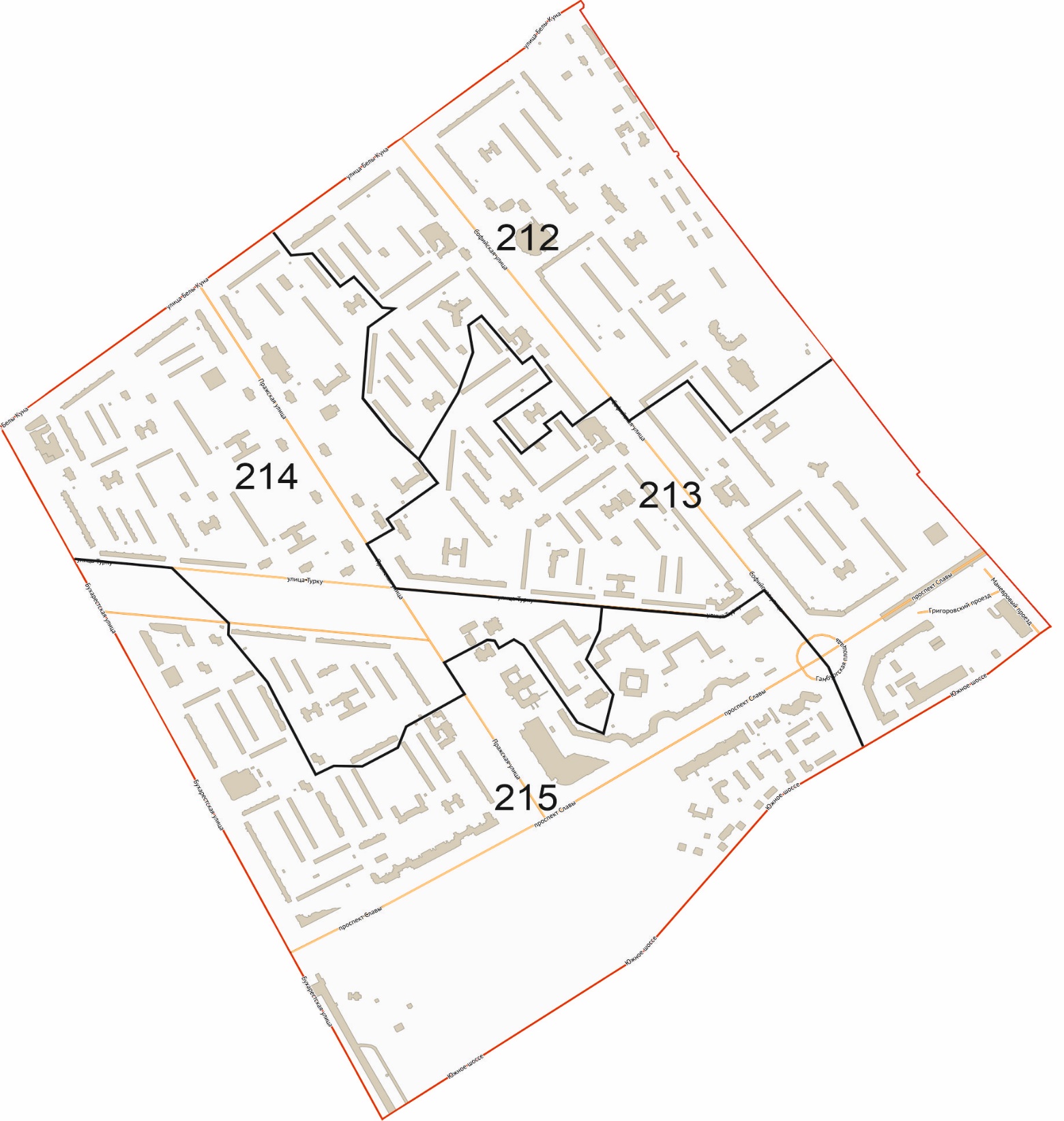 